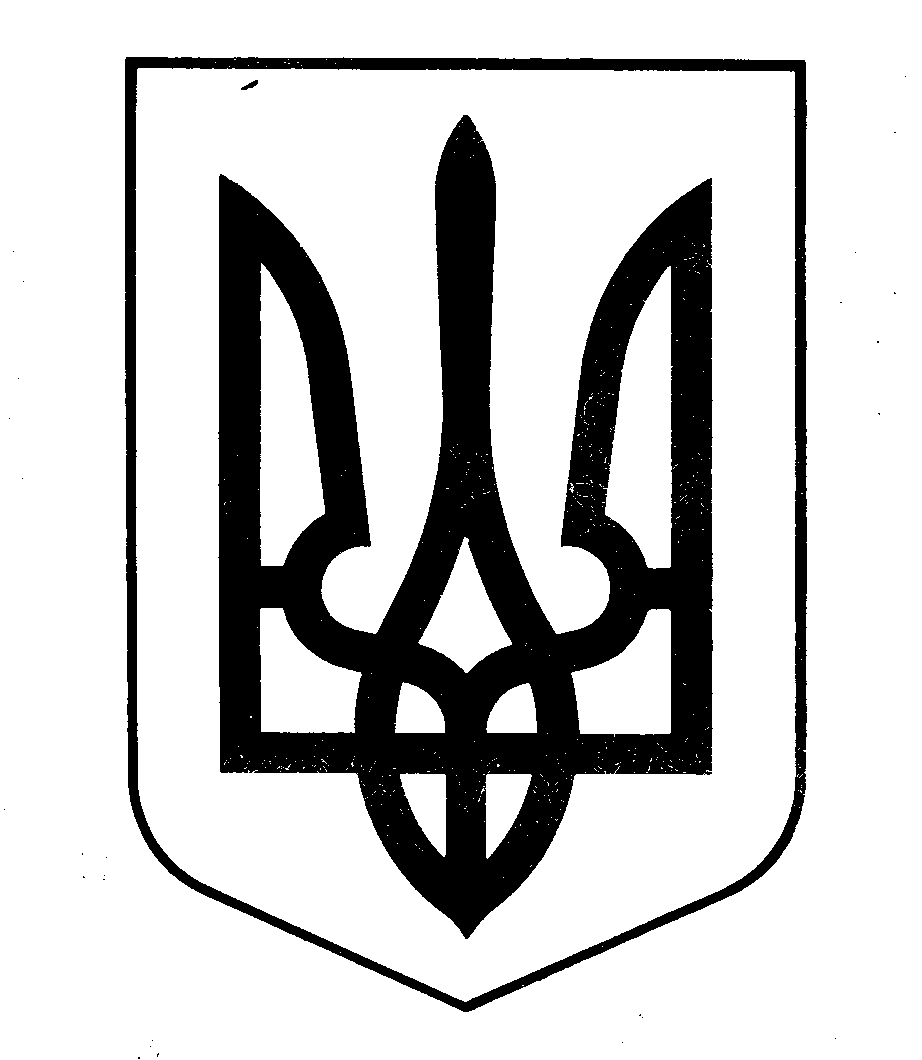 МІНІСТЕРСТВО ФІНАНСІВ УКРАЇНИНАКАЗ  ______________                                 Київ                                      № __________ Про внесення змін до наказуМіністерства фінансів Українивід 15 червня 2012 року № 731Відповідно до частини шостої статті 239 Митного кодексу України та з метою удосконалення механізму відшкодування витрат на зберігання товарів, транспортних засобів, що визнані гуманітарною допомогою,НАКАЗУЮ:1. У назві та пунктах 1, 3 наказу Міністерства фінансів України
від 15 червня 2012 року № 731 "Про затвердження Порядку відшкодування витрат за зберігання товарів та транспортних засобів на складах митних органів, Порядку обчислення сум витрат у справах про порушення митних правил та їх відшкодування та Розмірів відшкодувань за зберігання на складах митних органів товарів і транспортних засобів", зареєстрованого в Міністерстві юстиції України 09 липня 2012 року за № 1140/21452, слова «митних органів» замінити словами «митниць ДФС».2. Затвердити Зміни до Порядку відшкодування витрат за зберігання товарів та транспортних засобів на складах митних органів, Порядку обчислення 2сум витрат у справах про порушення митних правил та їх відшкодування, Розмірів відшкодувань за зберігання на складах митних органів товарів і транспортних засобів, затверджених наказом Міністерства фінансів України
від 15 червня 2012 року № 731, зареєстрованим в Міністерстві юстиції України 09 липня 2012 року за № 1140/21452, що додаються.3. Департаменту митної політики в установленому порядку забезпечити:подання цього наказу на державну реєстрацію до Міністерства юстиції України;оприлюднення цього наказу.4. Цей наказ набирає чинності з дня його офіційного опублікування.5. Контроль за виконанням цього наказу покласти на заступника Міністра Верланова С. О.МіністрО. МАРКАРОВА